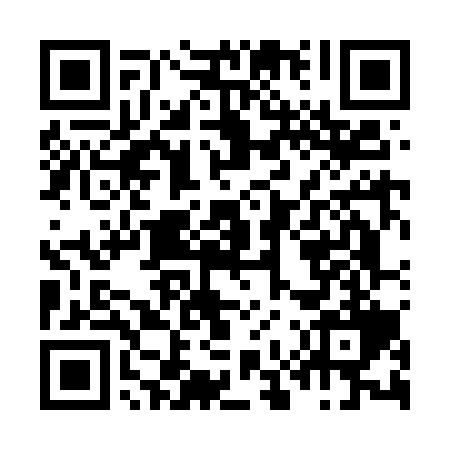 Ramadan times for Little Chesterford, UKMon 11 Mar 2024 - Wed 10 Apr 2024High Latitude Method: Angle Based RulePrayer Calculation Method: Islamic Society of North AmericaAsar Calculation Method: HanafiPrayer times provided by https://www.salahtimes.comDateDayFajrSuhurSunriseDhuhrAsrIftarMaghribIsha11Mon4:494:496:2212:094:015:585:587:3012Tue4:474:476:1912:094:035:595:597:3213Wed4:444:446:1712:094:046:016:017:3414Thu4:424:426:1512:084:066:036:037:3615Fri4:394:396:1312:084:076:056:057:3816Sat4:374:376:1012:084:096:066:067:4017Sun4:344:346:0812:074:106:086:087:4218Mon4:324:326:0612:074:116:106:107:4419Tue4:294:296:0312:074:136:116:117:4620Wed4:274:276:0112:074:146:136:137:4721Thu4:244:245:5912:064:156:156:157:4922Fri4:224:225:5612:064:176:176:177:5123Sat4:194:195:5412:064:186:186:187:5324Sun4:174:175:5212:054:206:206:207:5525Mon4:144:145:4912:054:216:226:227:5726Tue4:114:115:4712:054:226:246:247:5927Wed4:094:095:4512:044:236:256:258:0128Thu4:064:065:4212:044:256:276:278:0329Fri4:044:045:4012:044:266:296:298:0630Sat4:014:015:3812:044:276:306:308:0831Sun4:584:586:351:035:297:327:329:101Mon4:554:556:331:035:307:347:349:122Tue4:534:536:311:035:317:367:369:143Wed4:504:506:291:025:327:377:379:164Thu4:474:476:261:025:347:397:399:185Fri4:454:456:241:025:357:417:419:206Sat4:424:426:221:025:367:427:429:237Sun4:394:396:191:015:377:447:449:258Mon4:364:366:171:015:397:467:469:279Tue4:334:336:151:015:407:487:489:2910Wed4:314:316:131:005:417:497:499:32